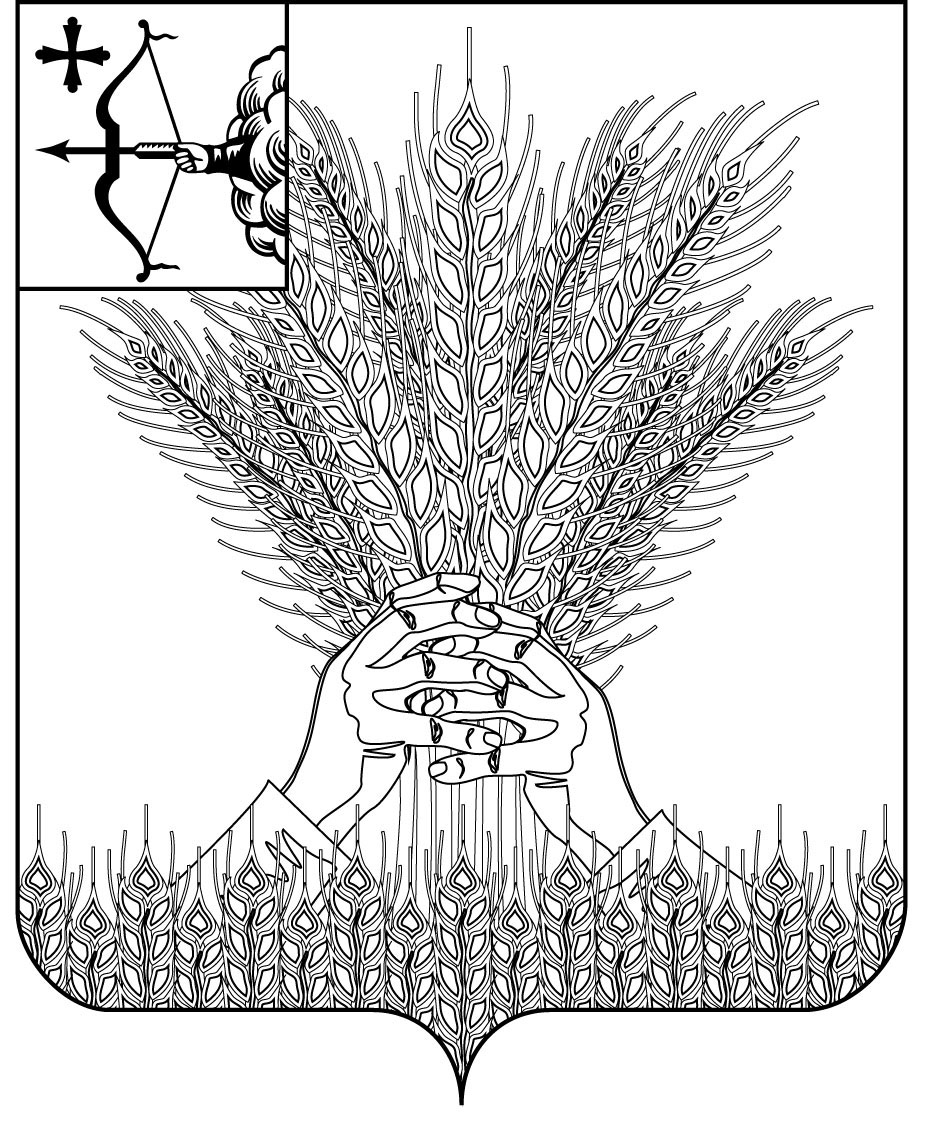 РОССИЙСКАЯ ФЕДЕРАЦИЯДУМА КИКНУРСКОГО МУНИЦИПАЛЬНОГО ОКРУГАКИРОВСКОЙ ОБЛАСТИ первого созываРЕШЕНИЕ17.04.2023                                                                                            № 29-260пгт КикнурО награждении Почетной грамотой Думы Кикнурского муниципального округа Кировской областиВ соответствии с решением Думы Кикнурского муниципального округа «Об утверждении Положения о Почётной грамоте и Благодарственном письме Думы Кикнурского муниципального округа», утверждённым 25.02.2021 № 9-94, решением Совета Думы 24.02.2021 года, Дума Кикнурского муниципального округа РЕШИЛА:1. Наградить Почетной грамотой Думы Кикнурского муниципального округа за многолетний и добросовестный труд в системе дошкольного образования – МАКОВЕЕВУ Софью Анатольевну –  заведующего муниципальным казенным дошкольным образовательным учреждением детским садом комбинированного вида «Аленка» пгт Кикнур.2. Факт награждения Почетной грамотой Думы Кикнурского муниципального округа Кировской области занести в трудовую книжку.Председатель Думы  Кикнурского муниципального округа    В.Н. СычевГлава Кикнурскогомуниципального округа    С.Ю. Галкин